ОБРАЗАЦ 1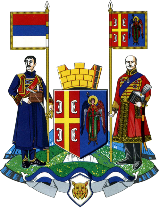 ОПШТИНА АРАНЂЕЛОВАЦОПШТИНСКА УПРАВА АРАНЂЕЛОВАЦ						Комисија за процену и избор пројеката у култури којима се додељују средства из буџета општине АранђеловацВенац Слободе 10АранђеловацПРИЈАВНИ ОБРАЗАЦ ЗА ПОДНОШЕЊЕ ПРЕДЛОГА ПРОЈЕКТА_______________________________________________(назив пројекта)ОСНОВНИ ПОДАЦИ О ПОДНОСИОЦУ ПРОЈЕКТАПун назив подносиоца пријаве (за правна лица)- Име и презиме (за физичка лица) :_________________________________________________________________________                                                                                                                                                                                                                                                                                                                                                                                                                                                                                                  Адреса:_________________________________________________________________________                                                                                                                                                                                                                                                                                                                                                                                                                                                                                                  Телефон/факс:_________________________________________________________________________                                                                                                                                                                                                                                                                                                                                                                                                                                                                                                  Е- mail и/или адреса сајта:_________________________________________________________________________                                                                                                                                                                                                                                                                                                                                                                                                                                                                                                  Број рачуна, назив и адреса банке:  _________________________________________________________________________  _________________________________________________________________________                                                                                                                                                                                                                                                                                                                                                                                                                                                                                                  ПИБ: ____________________          Матични број ________________________________Контакт особа (име и презиме, функција, телефон/факс, е-mail):_________________________________________________________________________ _________________________________________________________________________                                                                                                                                                                                                                                                                                                                                                                                                                                                                                                  АКТИВНОСТИ (Укратко представите временски оквир реализације активности (проширите тебелу према потреби)      План активности на програму (сваки месец представити посебном колоном, дан)-ПРИМЕР	ОЧЕКИВАНИ РЕЗУЛТАТИ ПРОГРАМА (напишите очекиване и мерљиве резултате пројекта):БУЏЕТ (значајно је навести да ли подносилац програма део  средстава обезбеђује из неког другог извора- навести износ и извор финансирања)ОСОБЉЕ АНГАЖОВАНО НА ПРОЈЕКТУ:Подаци о одговорној особи или овлашћеном лицу, за реализацију програма   Сагласност партнера који учествују у програму НЕОПХОДНА ДОКУМЕНТАПопуњен формулар за подношење предлога пројекта - Образац 1- један штампани примерак и један на ЦД-у,Потписану изјаву подносиоца предлога пројекта (у прилогу конкурсне документације)потписана и оверена изјава о висини учешћа сопствених средстава, односно висини учешћа других субјеката у реализацији пројекта;Решење о регистрацији у АПР-у (фотокопија)Картон депонованих потписа (фотокопија),Број банковног рачуна на који ће се извршити пренос средстава на основу уговора (фотокопија картице рачуна),Потписан споразум о партнерству (за партнерске пројекте)Биографија сваког од чланова пројектног тимаБиографија Удружења - опис претходних искустава и достугнућа Удружења (значајни пројекти и активности) – до две А4 стране текстаПрофесионална биографија за појединцеЗА ИЗДАВАШТВО: Комплетну копију рукописа дела у електронској форми (на ЦД-у)За КУД-ове: податке о броју чланова, висина чланарине, план активности за текућу годину, годишњи приход КУД-аПотписани уговори уметника,стручњака,сарадника у култури,извођача програма у својству физичког лица,аматерске групе,лица која се без материјалне надокнаде стваралаштвом и извођењем дела из области културне и уметничке делатности са регистрованим удружењима,регистрованих у складу са Законом о удружењима а која имају седиште на територији општине Аранђеловац преко којих се одобрени пројекти реализујуфинансијски извештај за 2018.годину (биланс стања и биланс успеха) ПРИЛОЗИ-необавезни део:Мaтeриjaли, публикaциje, нoвински члaнци, oстaлa дoкумeнтaциja кoja илуструje рaд пoднoсиoцa прeдлoгa прojeкатaДатум:___________________Место:___________________.ПОТПИС  ОВЛАШЋЕНОГ ЛИЦА____________________________М.П.ПОТРЕБНА  СРЕДСТАВА ЗА РЕАЛИЗАЦИЈУ ПРОЈЕКТА:ПОТРЕБНА  СРЕДСТАВА ЗА РЕАЛИЗАЦИЈУ ПРОЈЕКТА:ПОТРЕБНА  СРЕДСТАВА ЗА РЕАЛИЗАЦИЈУ ПРОЈЕКТА:Укупна вредностУкупан износ тражених средстава од Општине АранђеловацСопственo учешће ЛОКАЦИЈА НА КОЈОЈ СЕ ОДВИЈАЈУ ПРОЈЕКТНЕ АКТИВНОСТ:ТРАЈАЊЕ ПРОЈЕКТАТРАЈАЊЕ ПРОЈЕКТАПочетак:Завршетак:КРАТАК ОПИС ПРОЈЕКТА (Опис проблема - навести проблеме са којима се циљна група суочава, потребне циљне групе и начине превазилажења проблема, користити сопствене изворе и све релевантне показатеље који поткрепљују тврдњу о важности решавања препознатог проблема - до 100 речи):ОПШТИ И СПЕЦИФИЧНИ ЦИЉЕВИОпшти циљСпецифични циљ: ЦИЉНЕ ГРУПЕ (Навести кориснике услуга програмских активности – до 10 редова):ДИРЕКТНИ КОРИСНИЦИАктивност јулјулјулјулавгуставгуставгуставгустсептембарсептембарсептембарсептембар...децембар...децембар...децембар...децембар...децембар11.01.11.01.11.01.11.01.12.01.12.01.12.01.12.01.....................20.01.20.01.20.01.20.01.20.01.На пример – први састанак тимаОПИС АКТИВНОСТИ:ОПИС АКТИВНОСТИ:ВРЕМЕ РЕАЛИЗАЦИЈЕВРЕМЕ РЕАЛИЗАЦИЈЕВРЕМЕ РЕАЛИЗАЦИЈЕВРЕМЕ РЕАЛИЗАЦИЈЕВРЕМЕ РЕАЛИЗАЦИЈЕВРЕМЕ РЕАЛИЗАЦИЈЕВРЕМЕ РЕАЛИЗАЦИЈЕВРЕМЕ РЕАЛИЗАЦИЈЕВРЕМЕ РЕАЛИЗАЦИЈЕВРЕМЕ РЕАЛИЗАЦИЈЕ1.1.11.21.3.....2.3.4.5.6.РИЗИЦИ ОСТВАРЕЊА ПРОГРАМА:РЕД БР.АКТИВНОСТИНДИКАТОРЖЕЉЕНИ РЕЗУЛТАТ1234567.ФИНАНСИЈСКА РЕАЛИЗАЦИЈА ПРОЈЕКТАФИНАНСИЈСКА РЕАЛИЗАЦИЈА ПРОЈЕКТАФИНАНСИЈСКА РЕАЛИЗАЦИЈА ПРОЈЕКТАФИНАНСИЈСКА РЕАЛИЗАЦИЈА ПРОЈЕКТАФИНАНСИЈСКА РЕАЛИЗАЦИЈА ПРОЈЕКТААктивностЈединицаБрој јединицаценаУкупан трошак1.2.3.4.укупноукупноукупноукупноЗНАЧАЈ ПРОЈЕКТА:Име и презиме: Адреса:Број ЛК:	                       издата од:		                   датум: ИМЕ И ПРЕЗИМЕФУНКЦИЈА У ПРОЈЕКТНОМ ТИМУИЗ КОГ УДРУЖЕЊА ДОЛАЗИ (АКО ИМА ПАРТНЕРА)КВАЛИФИКАЦИЈЕ (НАВЕСТИ ФОРМАЛНО ОБРАЗОВАЊЕ, НЕФОРМАЛНО ОБРАЗОВАЊЕ, PЕЛЕВАНТНО РАДНО ИСКУСТВО, ИТД.)НАЗИВ ПАРТНЕРАИМЕ И ПРЕЗИМЕ ОВЛАШЋЕНОГ ПРЕДСТАВНИКАПОТПИС1.2.3.4.5.